№ФИОГод рожденияСпортивное званиеФото1ТлеугабылАдил2006КМС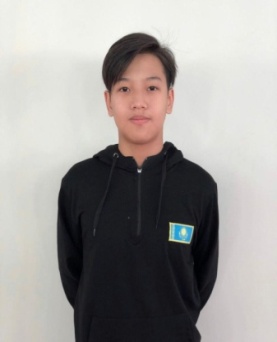 2ДолгиевАкрамат2006КМС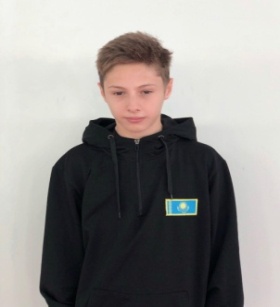 3Долгиев Амин2007КМС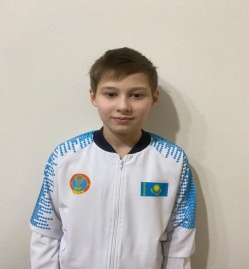 4Ковба Филия2004КМС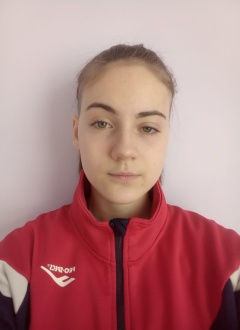 5Кан Снежанна2004КМС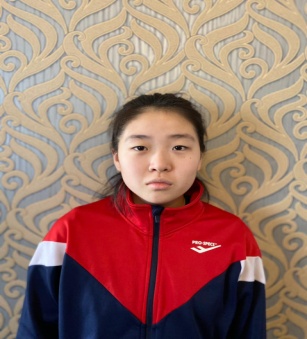 6Газиз Наргиз2005КМС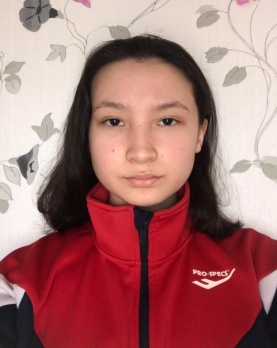 7ИгілікАлмаз2005КМС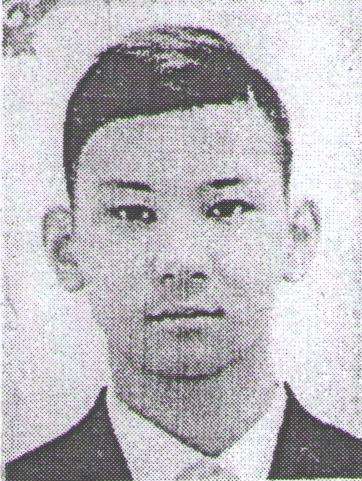 8Ақби  Әлишер2006КМС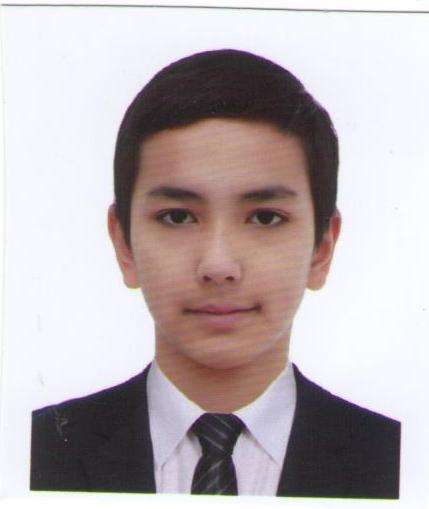 9ҚұттыбайНаурыз2004КМС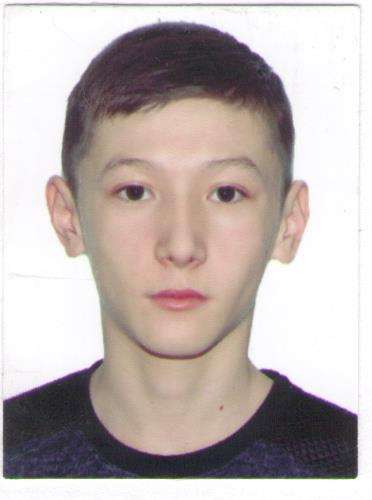 